Podcast 101What is a podcast?Podcasts have been frequently compared to radio shows. They are audio (and sometimes video) episodes on a range of issues including popular culture, news, education, and many other subjects. Most episodes are between 30-60 minutes, although some are longer or shorter. Many podcasts allow users to “subscribe” to receive automatic updates of episodes. Many podcasts are also available to listen to via a podcast “app” on a mobile device or via a website media player.How to listen to the “Research in Action” podcastYou and your students can access the “Research in Action” podcast in several ways:Download the podcast to an “app” on a mobile device including: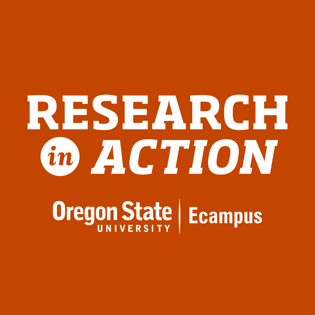 the Podcasts app for iOSthe Stitcher app (iOS & Android)the Soundcloud app (iOS & Android)Listen to the podcast on the web at:The Research in Action websiteStitcher: http://www.stitcher.com/podcast/re- search-in-action?refid=stprSoundcloud: https://soundcloud.com/researchinactionListen to the podcast via iTunes
https://itunes. apple.com/us/podcast/research-in-action/ id1101916802?mt=2Embed a “player” directly into your course website using the “share” feature available 
through Soundcloud: https://soundcloud.com/researchinactionPlease feel free to share any of these links or instructions with students to help them find, download, and listen to the “Research in Action” podcast episode that you want to assign.Happy listening!